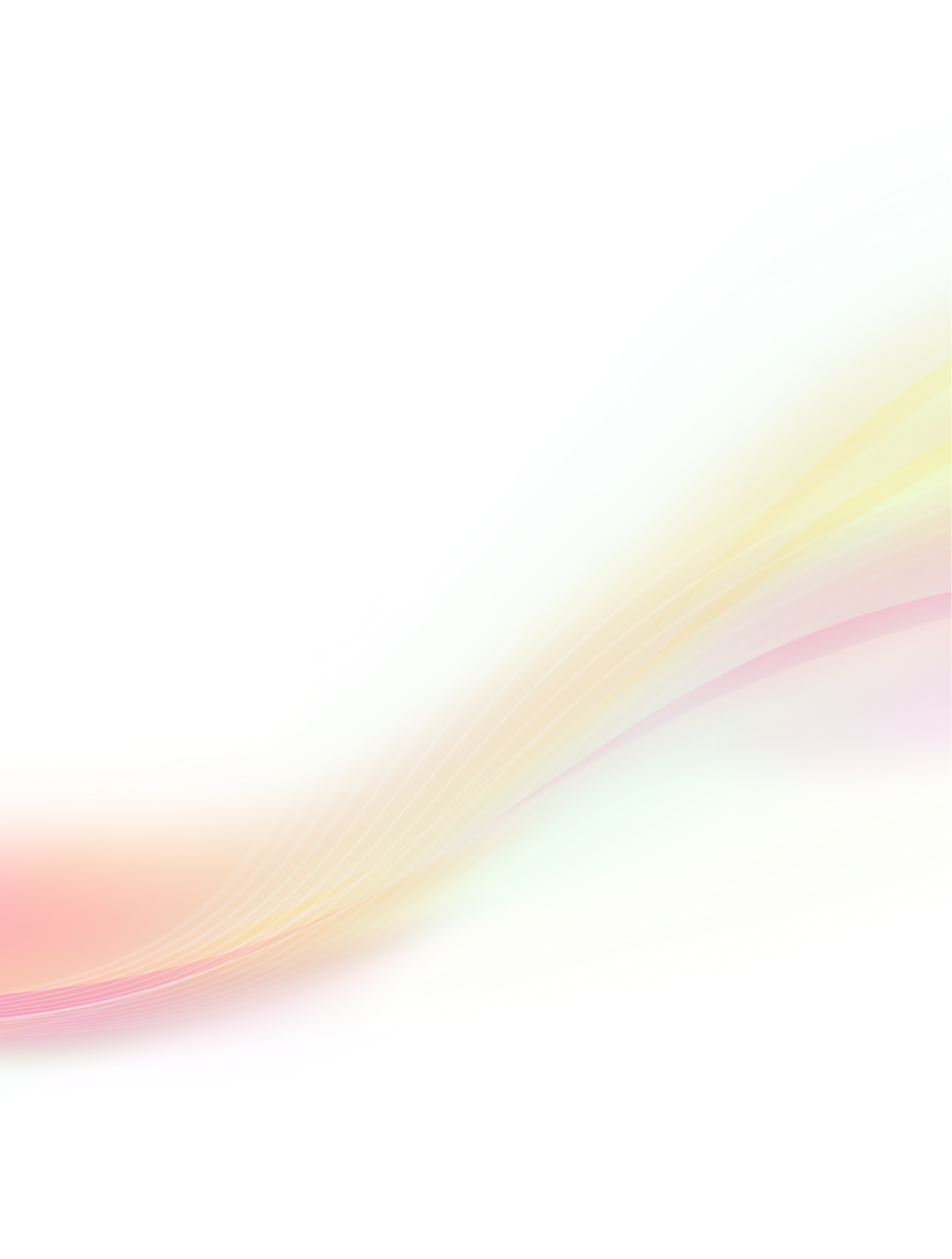 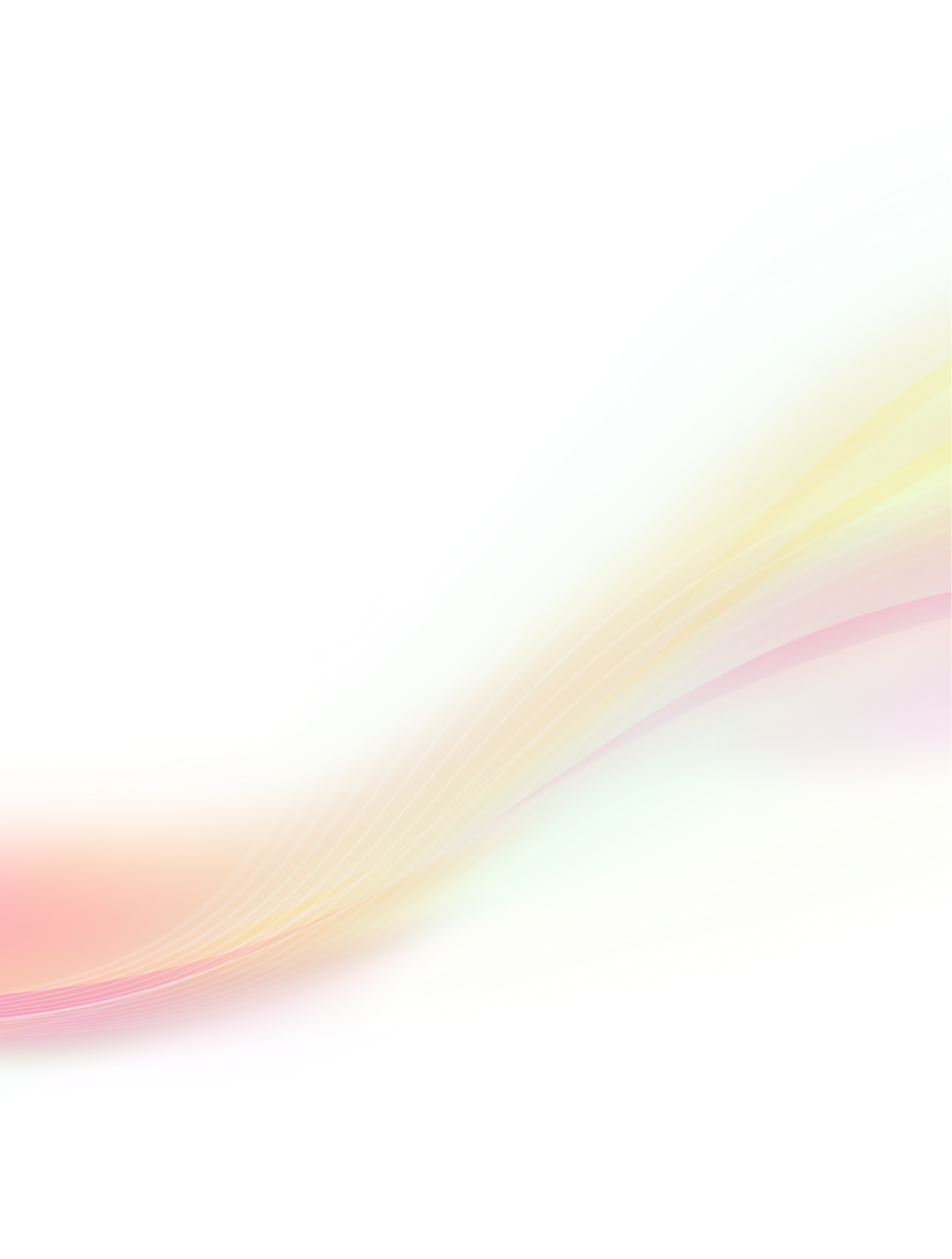 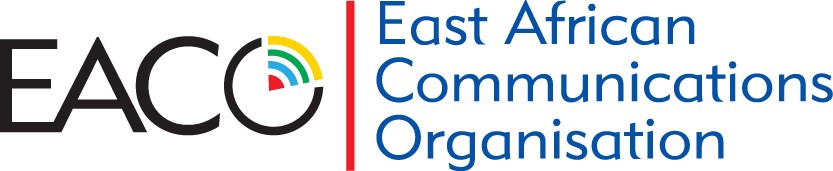 1.0 	INTRODUCTION The 21st EACO Congress meeting was held from 22nd to the 26th June 2015 at the Sheraton Hotel in Kampala, Uganda. The Assemblies of Regulators, Telecommunications, Postal and Broadcasting Operators and the Human Resources Development and Training (HRDT), Meeting of Joint Working Committee and EACO Workshop preceded the Congress at the same venue from 22nd to 25th June 2015.  This report presents the proceedings and decisions of the Congress after considering the reports of the Assemblies, Joint Working Committee and the Workshop. 2.0 	PARTICIPATION   The following EACO Members and applicants attended the Congress as per attached list contained in Annex I:-  3.0 	OPENING CEREMONY FOR CONGRESS 3.1 	Welcome Remarks by ED – UCC Mr. Godfrey MutabaziThe Executive Director of UCC welcomed all the delegates and thanked them for actively participating in the exhibition and various assemblies and workshops aimed at addressing a range of ICT issues affecting the EAC region.  He noted the role played by EACO in promoting cooperation and integration among the five (5) EAC member states with regard to promoting the development and provision of communication services in East Africa. He highlighted some of the achievements made by Uganda in furthering digital inclusion and appreciated the role of operators in embracing technological advancements in the provision of various communication services. He concluded by mentioning some of the benefits achieved as a result of participating in EACO programs and reiterated Uganda’s commitment and support towards initiatives under taken under the EACO framework. The detailed remarks are attached as Annex II   3.2   Speech by Outgoing EACO Chairman and DG-CA; Mr. Francis Wangusi The EACO Chairman warmly welcomed everyone to the 21st EACO Congress which was being hosted in Kampala. He in a special way extended his deep appreciation to the Guest of Honour for finding time to officiate at the function.  He thanked the Government of the Republic of Uganda for the hospitality the delegates have received since their arrival in Kampala. He congratulated the members for the great achievement in seeking to harmonize the regional policy and regulatory framework. East Africa has now been recognized by as an ICT power house in Africa and called on every one to boost ICT and use of technology to ease integration between trade and countries.  He reiterated the need to prioritize infrastructure development to boost extension and use of broadband services, ensure the smooth transition from analogue to digital migration, ensure better use of spectrum, more particularly the digital dividend as well as effective management of competition in the industry.The full Speech by EACO Chairman is attached in Annex III. 3.3. Speech by DG, International Telecommunications Satellite Organization:- Mr. Jose Tocano, The Detailed Speech is attached as Annex IV3.4 Speech by ITU Regional Director for Africa:- Mr. Andrew Rugege, The Detailed Speech is attached as Annex V3.5 Speech by Minister of State for, ICT. - Hon. Nyombi Thembo. The Hon Minister of State welcomed delegates to Kampala and thanked the EACO secretariat and Uganda Communications Commission for hosting the event. He thanked the Guest of Honor for honoring the invitation despite his busy schedule. He expressed satisfaction with the government’s prioritization of ICT among the Key strategic pillars for social economic development and mentioned some of the interventions put in place by the Government to ensure that ICTs play a critical role in the socio-economic development of the country.He highlighted the contribution of ICT to economic growth in Uganda and the growth achieved by the sector since liberalization. He saluted the member states for establishing and actively participating in EACO initiatives. He applauded them for the significant achievements made especially as regards harmonizing of policies, laws and regulations. He further congratulated them on their election to the ITU council seat representing the African region.He later invited H.E. Rt. Hon Dr Ruhakana Rugunda, the Prime Minister of the Republic of Uganda to open the 21st EACO Congress.The detailed speech is attached as Annex VI3.6 	Speech by Chief Guest, Prime Minister of the Republic of Uganda – Rt. Hon. Dr. Ruhakana Rugunda The Congress was officially opened by the Prime Minister of the Republic of Uganda, Rt. Hon. Dr. Ruhakana Rugunda. He welcomed all delegates to Uganda and thanked EACO and UCC for successfully hosting the 21st Congress of EACO. He expressed hope that the outcome of this Congress will provide very useful technical input in formulation and harmonization of policy on a number of emerging issues on ICT. He saluted EACO fraternity for bringing together key players in the ICT realm to discuss and find harness emerging ICT opportunities. He informed the Congress how Uganda has highly embraced innovative ICT development models that harness the skills and resources of private sector. The ICT backbone has been extended to all the districts in Uganda, and we are optimistic that the new, higher speed optic fibre will help further leverage our ICT capacity to drive up broadband and enhance the range and quality of services delivered.  The recent developments in ICT provide immense opportunities for development in EAC and Africa, which we should harness. He further called on the congress to explore ways in which the community can take advantage of globalization, facilitate worldwide flows of information, capital, ideas people and products.  He further asked the congress to look into issues of ICT and the environment, cyber security, innovation among others. The detailed speech is presented as Annex VII.4.0. MINISTRIAL ROUND TABLE The EACO Ministerial Round Table was held on 26th June 2015, under the theme “Strategies and Challenges on Digital Inclusion in East Africa”.  4.1 	Opening of the Ministerial Round Table The Round table was chaired by Mr. Andrew Rugege, ITU Director for African Region.4.2 Presentations and Discussions. The following presentations were made during the workshop, highlighting various successes made by the various countries in the drive to bridge the digital divide and achieve nationwide digital inclusion:  Implementation of the fibre optic Broadband network in BurundiSuccess  in Meeting the National Broad band targets and the successful rollout of LTE in RwandaLessons learned and success gained in the Analogue to Digital Migration process in Tanzania Linking Universal Access to Digital Inclusion and addressing the inadequacy of broadband services in rural areas in UgandaImplementation of the national broadband connectivity plan and how it focuses on bridging the digital divide in South SudanDuring the country submissions, the following critical success factors were identified;Political supportClear and comprehensive policy, legal and regulatory frameworks focusing on achieving digital inclusionStrong relations hip between development partnersIncreased participation of the private sectorConcerted efforts towards capacity building and creating awarenessHolistic strategies towards implementation recognizing the roles of all stakeholdersIn addition a presentation was made on undertakings by EAC that EACO can undertake to further the digital inclusion agenda in the EACThe DG ITSO, Mr Jose Toscano further provided insights and focus areas that EAC countries need to consider towards bridging the digital divide. He mentioned that countries need to embrace changing technologies to further digital inclusion.The highlights of the workshop are contained in Annex VII.  5.0 	ADOPTION OF THE AGENDA. The following agenda was adopted: Adoption of the Agenda Report of the Outgoing Chairperson of 20th EACO Congress and Handover Key note address by the New ChairpersonElection of the Bureau  Consideration of applications for members to join EACO Consideration of EACO Audited Financial Statements for FY 2012/13 and 2013/14Consideration of the Assemblies reports :- Joint Working CommitteeAssembly of Regulators Assembly of  Telecommunications Operators  Assembly of Broadcasters  Assembly of Postal Operators Date and Venue for the 21st EACO Congress Adoption of the Summary of Decisions of the 21st EACO Congress Closing Ceremony 6.0 	REPORT OF THE OUTGOING CHAIRPERSON OF 20TH EACO CONGRESS AND HANDOVER The Chairman opened the meeting by thanking EACO Executive Committee and Members at large for the support given to him during his tenure to ably accomplish EACO objectives since the 20th EACO Congress. He highlighted the main achievements, challenges and on-going programs being under taken by EACO. He also mentioned areas that EACO shall focus on in the next two years. The Report of the Chairman was adopted by the CongressThe outgoing Chairman Mr. Wangusi of Kenya handed over the chairmanship to the incoming Chairman Mr. Godfrey Mutabaazi of Uganda Communications Commission (UCC). The full report of the outgoing Chairman of EACO is contained in the Annex VIII. 7.0	KEY NOTE ADDRESS BY THE NEW CHAIRPERSONThe incoming Chairman thanked the outgoing chair for successfully steering EACO in the various accomplishments that have been made. He accepted the new role and pledged to work with the secretariat towards successfully executing its assignment. He pledged to steer the organization to greater heights with the continued support and commitment of all the members.  He awarded the outgoing chairperson with a token of appreciation for the wonderful work done during his tenure. He further appreciated Prof. Nkoma for the tremendous contribution made to the successes made by EACO and the EAC in furthering the growth of ICT.The Detailed Key note address is attached as Annex IX8.0	ELECTION OF THE BUREAU The Congress constituted the bureau as follows:   Chairman                  :  	Mr. Godfrey Mutabazi 	UCC 1st Rapporteur          : 	Mr. Andrew Otim		UCC 2nd Rapporteur        : 	Mr. Jacques Kabiru	 	RURA Designated Liaisons: 	Mr. Godliving Kessy  	EACO Secretariat9.0 	CONSIDERATION OF APPLICATIONS FOR MEMBERS TO JOIN EACOThe Congress considered and admitted a total of 12 applications for membership to the EACO as Sector (10) and Associate (2). All the 12 applications from Uganda (7) Burundi (1), Kenya (2), Rwanda (1) and Tanzania (1) were approved by the Congress.  The Members are as follows;10.0 	CONSIDERATION OF EACO AUDITED FINANCIAL STATEMENTS FOR FYs 2012/13 AND 2013/14 by RUMAThe audited financial statements were presented to congress by the EACO Auditors, RUMA CPA (Mr Peter Rutaremara) with an unqualified audit position. Noted 1Congress took note of the Auditor’s reportCongress reiterated the need for members to regularly pay their subscription fees for sustainability of the organization Agreed 1Congress adopted the financial statements for the two years as presented by the Auditors. The Auditors report is attached herewith as Annex X.	 11.0 CONSIDERATION OF THE ASSEMBLIES REPORTS :- 11.1. Joint Working CommitteeThe Report of the Joint Working Committee was presented to Congress and the following was noted;Noted 2The rules of procedures for Committees and Working Groups as presentedSome Working Groups have not accomplished their ToRs and need to  continue until the next CongressThe Rules of Procedures for Assemblies and Congress as presentedProposal for EACO to become a Restricted Union of the UPUThe Guidelines and Working Methods for EACO Working Groups and Committees as presented, given that Working Parties were not initially provided for in the GuidelinesProvisions on Working Parties were not provided for in the GuidelinesArticle 8 (vi) of the EACO Constitution vests the power to establish Working Groups in Congress which meets every other two years. However, due to the inherent dynamism of the sector, there was need to delegate the powers to form Working Groups and Committees to the Excomm.Liaison statements have not been an effective means of communication especially in handling cross cutting issuesThe need for the Secretariat to update all the documents uploaded on the EACO websiteAgreed 2To adopt the rules of procedures for Committees and Working Groups as presentedThose Working Groups that have not accomplished their ToRs, should continue until the next CongressTo adopt the Rules of Procedures for Assemblies and Congress as presentedTo adopt the Guidelines and Working Methods for EACO Working Groups and CommitteesTo amend Article 8 (vi) of the EACO Constitution to delegate its power to establish Working Groups to the Executive Committee that meets more frequentlyTo adopt the proposal for EACO to become a Restricted Union of the UPUTo ask the Secretariat to schedule joint WGs meetings where cross-cutting issues ariseTo ask the Secretariat to update all the documents uploaded on the EACO websiteThe detailed report for the Joint Working Committee is attached as Annex XIAssembly of Regulators The Report of the Assembly of regulators was presented comprising of reports from various committees and Working Groups based on tasks assigned by the 20th EACO Congress. It also considered many other relevant regional issues in the communications sector. Congress noted the following;Noted 3The presentation by the Human Resources Committee on Harmonized human resource development framework in the region, HR Manual and Financial Rules & Regulations, Performance Appraisal system of EACO.The WG 01 model ICT Policy and Regulatory frameworks presented  and the proposal to share  the report to the EAC secretariat for further consideration by the EAC TCM protocolThe WG 02 proposal for improvement of the model  guidelines on Infrastructure sharing and co-location and the progress on the mapping of member states national Backbone development towards digital inclusion in the region. The WG 03 Model regional policy and regulatory frameworks for e-transaction presented and the proposal for sharing with the EAC secretariat in the review and sharing of input to the EAC draft E –Transactions Bill The WG04 Report on EACO Postal security, postal quality of Service and Courier, Customs & Carriers and the  proposal for the  offices of exchange, entry and exit points in Member Countries to purchase mail scanning machines The WG05 proposal for EAIX project creating an enabling environment for regional interconnection and National IXPs through the development and implementation of effective regional policy considering all related aspects; andThe Proposal for the national CIRTs/CERTs to continue building partnerships at the national, regional and international levels in cyber security management as well as continue building capacity and awareness creation on cyber securityThe WG06 report and proposal on the need for subsidization of public signal distributor and zero rating of the Set Top Boxes to enable completion of the digital migration in achieving universal service The membership of EACO in ITU-T SG2 RG-EA with the respective representatives in the ITU meetings as Ms. Susan Nakanwagi (UCC) and Mr. Peter Nyongesa (CA) as Chair and Vice chair respectivelyThe proposal for consistent participation by all parties (NRAs, Telecom Operators, ccTLDs Managers, Internet Service Providers) in the WG07 meetings in order to ensure effective coordination of numbering resource utilization.  The need for all telecom operators to implement Network Color Codes (NCCs) according to the recommended 35Kms and Regulatory Authorities  to continue monitoring compliance to the assigned NCCsThe need for EAC Secretariat to expedite the installation of the required Marine Rescue Coordination Centre (MRCC) in Mwanza The need for Governments to put in place measures to address security challenges that will result from use of OTTs and registration of OTTs subscribers through unique IP addresses; and The need for OTTs and Telecom operators to engage and establish commercially viable partnershipsThe report of WG 09 on Quality of Service and Consumer affairs on the development of Six guidelines and the framework documents for the sectorThe revised Terms of Reference (ToRs) for WG10 including the two year Action Plan on Sustainable e-waste managementThe WG 11 developed Guidelines on short range devices, Information document on satellite issues and Tools for licensing and planning on Digital dividend 1 & 2.The establishment of Study Group 17 African Group with its TORs and the respective representation from the EAC Region to ITU Meetings i.e. Mr. Michael Katundu (CA) and Mr Patrick Mwesigwa (UCC) as Chair and Vice Chair respectivelyThe presentation by Avanti Communications (EACO Associate) on the WRC-15 future Agenda Item 10 on IMT/5G in the frequency band(s) above 31 GHzThe presentation by Multimedia University of Kenya (EACO Associate) on “A Dynamic Regulatory Tool for the Telecommunication Sector”Agreed 3The Congress agreed to adopt the report of the Assembly of Regulators and proposals thereinThe detailed report of the Assembly of Regulators is attached as Annex XIIAssembly of Telecommunications OperatorsNoted 4The report of the Assembly of Telecom Operators ;The detailed report of the Assembly of Telecom Operators is attached as Annex XIIIAgreed 5To grant the Assembly of Telecom Operators with the requested period for internationalization of Operator’s comments and feedback.   11.4. Assembly of BroadcastersNoted 5The proposed report by the Assembly of Broadcasting Operators on Harmonized technical standards for digital broadcasting, Quality of service parameters for terrestrial digital broadcasting and Framework for cross border coordination;The proposal for EACO to undertake study on the sustainability of FTA TV content and propose appropriate business model for Pay TV service providers to carry FTA TV channels.The detailed report of the Assembly of Broadcasters is attached as Annex XIVAgreed 6To adopt the Report of the Assembly of Broadcasters and the proposals contained therein.11.5.   Assembly of Postal OperatorsNoted 6The proposals for EACO and EAC to urgently carry out a study on addressing systems and postcodes in the region including clear mechanisms for funding as agreed at the Nairobi Conference.The detailed report of the Assembly of Broadcasters is attached as Annex XVAgreed 7 To adopt the Report of Postal Assembly and the proposals contained therein12.0 DATE AND VENUE FOR THE 21ST EACO CONGRESS The next EACO Assembly will be hosted by Rwanda in June 2016 while the 22nd EACO Congress and the 3rd ICT Exhibitions will be held in Burundi in 2017. The exact dates will be communicated in due course by EACO Secretariat.13.0 ADOPTION OF THE JOINT COMMUNIQUE OF THE EACO CONGRESS. The rapporteurs presented their report highlighting the major areas which were either noted and agreed by the Congress. The Detailed Communique is attached as Annex XVI14.0 ANY OTHER BUSINESS. There was no any other business.  15.0 CLOSING CEREMONY. The meeting was declared officially closed by the Co- Chairman, Mr. Patrick  MWESIGWA  (UCC ). Signatures  This 26 th Day of June 2015  …………………………………                                             ……………………Mr Patrick Mwesigwa					Mr. Andrew Otim CHAIRMAN							1stRAPPORTEUR	…………………………………		…………………………………Mr  Jacques.K.Kabiru  				Mr. Godliving Kessy2nd RAPORTEUR						EACO SECRETARIAT16.0 ANNEXES TO THE REPORTAnnex I: 	List of ParticipantsANNEX II: 	Welcome Remarks by Executive Director ANNEX III: 	Speech by outgoing EACO Chairman and Director General; Communication Authority of Kenya, Mr. Francis Wangusi ANNEX IV: 	Remarks by Director General International Telecommunications Satellite Organization,  Mr. Joe Tocano, ANNEX V: 	Remarks by ITU Regional Director for Africa Mr. Andrew Rugege, ANNEX VI: 	Speech by Minister of State for, Information and Communications Technology.  Hon. Nyombi ThemboANNEX VII: 	Speech by Chief Guest, Prime Minister of the Republic of Uganda – Rt. Hon. Dr. Ruhakana Rugunda ANNEX VIII: 	Summary of discussions of the Ministerial Round Table ANNEX IX: 	Report of the Outgoing Chairperson of 20th EACO Congress ANNEX X: 	Key note address by the New ChairpersonANNEX XI: 	Report of the Auditors on EACO Audited Financial Statements for the Financial Year 2012/13 AND 2013/14 ANNEX XII: 	Report of the Joint Working CommitteeANNEX XIII: 	Report of the Assembly of Regulators ANNEX XIV: 	Report of the Assembly of Telecommunications OperatorsAnnex XV: 	Assembly of BroadcastersAnnex XVI: 	Assembly of Postal OperatorsAnnex XVII: 	Joint Communique of the EACO CongressNO APPLICANT COUNTRY MEMBERSHIP APPLIED1 Smart Tanzania  TanzaniaSector Member 2 Smart Uganda Uganda Sector Member3LACELLBurundiSector Member 4Uganda Technology and Management University (UTAMU )UgandaAssociate Member 5National Information Technology Authority Uganda (NITA-U )UgandaSector Member 6Kenya Network Information Centre (KENIC)KENYA Associate MEMBER 7Internet SolutionsUgandaSector Member 8Broad Band Systems Corporation (BSC Ltd)RwandaSector Member 9K2 Telecom  UgandaUgandaSector Member 10NBS TV UgandaUgandaSector Member 11VodafoneUgandaSector Member 12Porting Access Kenya LtdKenyaSector Member 